Supplementary materialFigure of ContentsTable 1. Adjusted β and 95% confidence intervals (95% CI) for the association between Tl during pregnancy, placental weight and birth weight (main analysis), and corresponding E-values.Figure 1. The procedure of the Prenatal Environments and Offspring Health (PEOH) prospective birth cohort study.Figure 2. The relationships among maternal urinary thallium levels in early pregnancy, placental weight, and birth weight. Figure 3. The relationships among maternal urinary thallium levels in late pregnancy, placental weight, and birth weight.Table 1. Adjusted β and 95% confidence intervals (95% CI) for the association between Tl during pregnancy, placental weight and birth weight (main analysis), and corresponding E-values.* All effect sizes were adjusted for maternal age, maternal education, family income, gestational week, parity, gravidity, infant sex, vegetable consumption, and fruit consumption. a was estimated for the highest vs the lowest tertile of ln-Tl exposure, and b was estimated for each unit increase in placental weight.Figure 1. The procedure of the Prenatal Environments and Offspring Health (PEOH) prospective birth cohort study.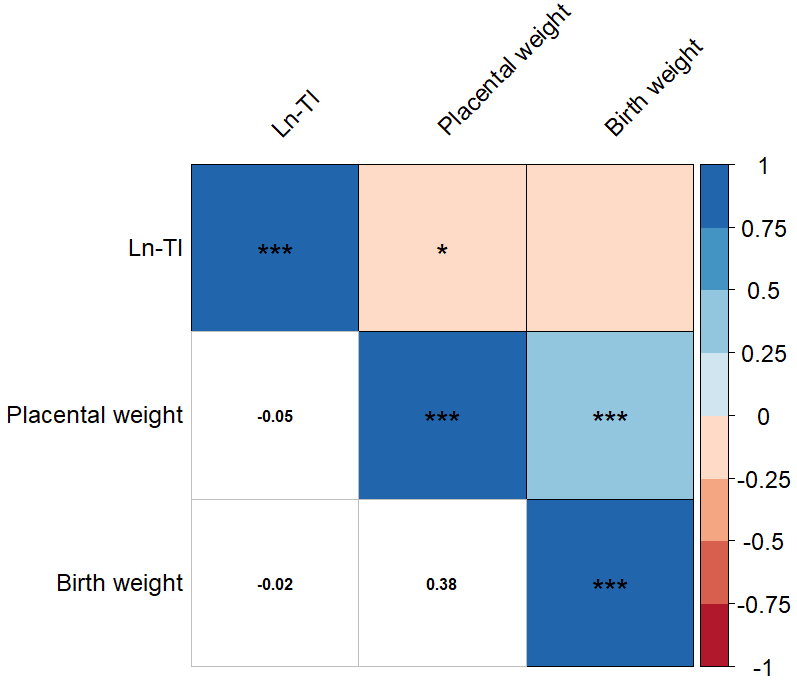 Figure 2. The relationships among maternal urinary thallium levels in early pregnancy, placental weight, and birth weight.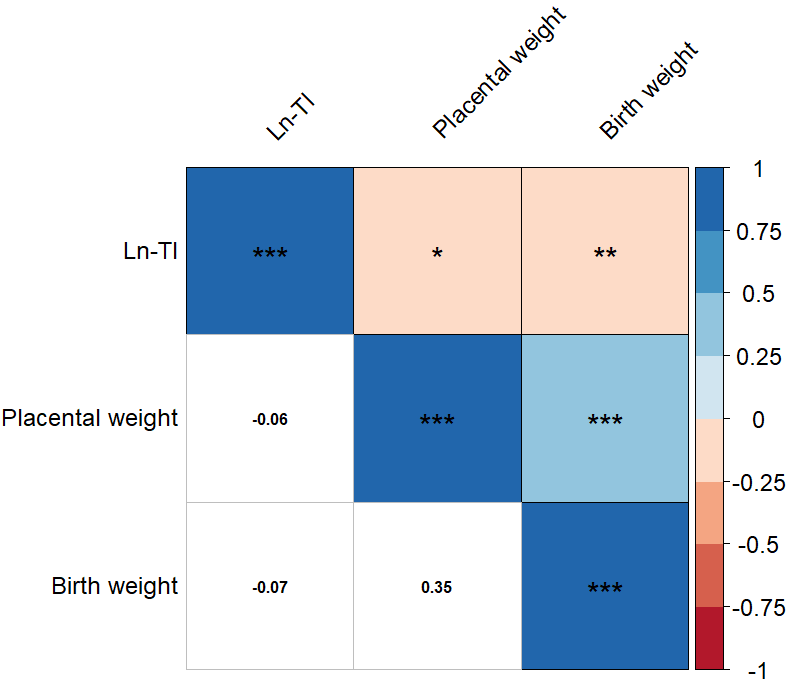 Figure 3. The relationships among maternal urinary thallium levels in late pregnancy, placental weight, and birth weight.ExposureOutcomeAdjusted β (95% CI) *E-valueE-value (95% CI)First trimesterTertile of ln-TlBirth weight (g)-42.7 (-82.3, -3.1) a1.431.09, +infPlacental weight (g)-8.1 (-13.4, -2.8) a1.571.28, +infPlacental weight (g)Birth weight (g)2.6 (2.4, 2.9) b1.081.07, +infThird trimesterTertile of ln-TlBirth weight (g)-50.6 (-99.0, -2.3) a1.501.12, +infPlacental weight (g)-7.1 (-14.0, -0.3) b1.521.07, +infPlacental weight (g)Birth weight (g)2.4 (2.0, 2.7) b1.081.07, +inf